DIRECTRICES

PARA LA EJECUCIÓN DEL EXAMEN

DE LA DISTINCIÓN, LA HOMOGENEIDAD Y LA ESTABILIDADpreparadas por un experto de Alemania
para su examen por el

Comité Técnico en su quincuagésima sesión,
que se celebrará en Ginebra del 7 al 9 de abril de 2014Descargo de responsabilidad:  el presente documento no constituye
un documento de política u orientación de la UPOVNombres alternativos:*DOCUMENTOS CONEXOSEstas directrices de examen deberán leerse en conjunción con la Introducción General y sus documentos TGP conexos.ÍNDICE	PáginaObjeto de estas directrices de examen	Las presentes directrices de examen se aplican a todas las variedades de Poa pratensis L.Material necesario2.1	Las autoridades competentes deciden cuándo, dónde y en qué cantidad y calidad se deberá entregar el material vegetal necesario para la ejecución del examen de la variedad.  Los solicitantes que presenten material procedente de un país distinto de aquel en el que se efectuará el examen, deberán asegurarse de que se han cumplido todas las formalidades aduaneras y fitosanitarias.2.2	El material se entregará en forma de semilla.2.3	La cantidad mínima de material vegetal que ha de entregar el solicitante deberá ser de:1 kg.La semilla deberá satisfacer, por lo menos, los requisitos mínimos de germinación, pureza analítica y de la especie, sanidad y contenido de humedad que especifiquen las autoridades competentes.  Cuando la semilla deba almacenarse, la capacidad de germinación deberá ser lo más elevada posible y deberá ser especificada por el solicitante.2.4	El material vegetal proporcionado deberá presentar una apariencia saludable y no carecer de vigor ni estar afectado por enfermedades o plagas importantes.2.5	El material vegetal deberá estar exento de todo tratamiento que afecte la expresión de los caracteres de la variedad, salvo autorización en contrario o solicitud expresa de las autoridades competentes.  Si ha sido tratado, se deberá indicar en detalle el tratamiento aplicado.Método de examen3.1	Número de ciclos de cultivo	La duración mínima de los ensayos deberá ser normalmente de dos ciclos de cultivo independientes.  Los dos ciclos de cultivo independientes deberán tener lugar en forma de dos plantaciones separadas.3.2	Lugar de ejecución de los ensayos	Normalmente los ensayos deberán efectuarse en un sólo lugar.  En el documento TGP/9 “Examen de la distinción” se ofrece orientación respecto a los ensayos realizados en más de un lugar.3.3	Condiciones para efectuar el examen3.3.1	Se deberán efectuar los ensayos en condiciones que aseguren un desarrollo satisfactorio para la expresión de los caracteres pertinentes de la variedad y para la ejecución del examen.3.3.2	El estado óptimo de desarrollo para evaluar cada carácter se indica mediante un número en la segunda columna de la tabla de caracteres.  Los estados de desarrollo indicados por cada número se describen en el Capítulo 8.2.3.3.3	El tipo de parcela recomendado para observar los caracteres se indica en la segunda columna de la tabla de caracteres mediante la clave siguiente:A:	plantas aisladasB:	parcela en hileraC:	ensayo especial3.4	Diseño de los ensayos3.4.1	Cada ensayo deberá tener por finalidad la obtención de al menos 30 plantas aisladas, para las variedades apomícticas, y al menos 60 plantas, para las variedades no apomícticas, que se dividirán en al menos  2 repeticiones.  Además, el ensayo podrá incluir ocho metros de parcelas en hilera que deberán dividirse en dos repeticiones, como mínimo.  La densidad de siembra deberá permitir la obtención de unas 200 plantas por metro.3.4.2	Los ensayos deberán concebirse de tal manera que se permita la extracción de plantas o partes de plantas para efectuar medidas y conteos, sin perjudicar las observaciones ulteriores que deberán efectuarse hasta el final del ciclo de cultivo.3.5	Ensayos adicionales	Se podrán efectuar ensayos adicionales para estudiar caracteres pertinentes.Evaluación de la distinción, la homogeneidad y la estabilidad4.1	Distinción4.1.1	Recomendaciones generales	Es de particular importancia para los usuarios de estas directrices de examen consultar la Introducción General antes de tomar decisiones relativas a la distinción.  Sin embargo, a continuación se citan una serie de aspectos que han de tenerse en cuenta en las directrices de examen. 4.1.2	Diferencias consistentes	Las diferencias observadas entre variedades pueden ser tan evidentes que no sea necesario más de un ciclo de cultivo.  Asimismo, en algunas circunstancias, la influencia del medio ambiente no reviste la importancia suficiente como para requerir más de un único ciclo de cultivo con el fin de garantizar que las diferencias observadas entre variedades son suficientemente consistentes.  Una manera de garantizar que una diferencia en un carácter, observada en un ensayo en cultivo, sea lo suficientemente consistente es examinar el carácter en al menos dos ciclos de cultivo independientes.4.1.3	Diferencias claras	Determinar si una diferencia entre dos variedades es clara depende de muchos factores y, para ello se tendría que considerar, en particular, el tipo de expresión del carácter que se esté examinando, es decir, si éste se expresa de manera cualitativa, cuantitativa o pseudocualitativa.  Por consiguiente, es importante que los usuarios de estas directrices de examen estén familiarizados con las recomendaciones contenidas en la Introducción General antes de tomar decisiones relativas a la distinción. 4.1.4	Número de plantas/ partes de plantas que se ha de examinar4.1.4.1	Variedades apomícticas:  Salvo indicación en contrario, a los efectos de la distinción, todas las observaciones de plantas individuales deberán efectuarse en 20 plantas o partes de cada una de las 20 plantas, y cualquier otra observación se efectuará en todas las plantas del ensayo, sin tener en cuenta las plantas fuera de tipo.4.1.4.2	Variedades no apomícticas:  Salvo indicación en contrario, a los efectos de la distinción, todas las observaciones de plantas individuales deberán efectuarse en 60 plantas o partes de cada una de las 60 plantas, y cualquier otra observación se efectuará en todas las plantas del ensayo.4.1.4.3	En el caso de observaciones de partes tomadas de plantas individuales, el número de partes que deberán tomarse de cada una de las plantas, deberá ser de 1.4.1.5	Método de observación	El método recomendado para observar los caracteres a los fines del examen de la distinción se indica en la segunda columna de la tabla de caracteres mediante la siguiente clave (véase el documento TGP/9 “Examen de la distinción”, sección 4 “Observación de los caracteres”):MG:	medición única de un grupo de varias plantas o partes de plantasMS:	medición de varias plantas o partes de plantas individualesVG:	evaluación visual mediante una única observación de un grupo de varias plantas o partes de plantasVS:	evaluación visual mediante la observación de varias plantas o partes de plantas individualesTipo de observación:  visual (V) o medición (M)La observación “visual” (V) es una observación basada en la opinión del experto.  A los fines del presente documento, por observación “visual” se entienden las observaciones sensoriales de los expertos y, por lo tanto, también incluye el olfato, el gusto y el tacto.  La observación visual comprende además las observaciones en las que el experto utiliza referencias (por ejemplo, diagramas, variedades ejemplo, comparación por pares) o gráficos no lineales (por ejemplo, cartas de colores).  La medición (M) es una observación objetiva que se realiza frente a una escala lineal calibrada, por ejemplo, utilizando una regla, una báscula, un colorímetro, fechas, recuentos, etc.Tipo de registro(s):  un grupo de plantas (G) o plantas individuales (S)A los fines de la distinción, las observaciones pueden registrarse mediante una observación global de un grupo de plantas o partes de plantas (G) o mediante observaciones de varias plantas o partes de plantas individuales (S).  En la mayoría de los casos, la observación del tipo “G” proporciona un único registro por variedad y no es posible ni necesario aplicar métodos estadísticos en un análisis planta por planta para la evaluación de la distinción.Para los casos en que en la tabla de caracteres se indica más de un método de observación de los caracteres (p. ej. VG/MG), en la Sección 4.2 del documento TGP/9 se ofrece orientación sobre la elección de un método apropiado.4.2	Homogeneidad4.2.1	Es particularmente importante que los usuarios de estas directrices de examen consulten la Introducción General antes de tomar decisiones relativas a la homogeneidad.  Sin embargo, a continuación se citan una serie de aspectos que han de tenerse en cuenta en las directrices de examen:4.2.2	Variedades apomícticas: para la evaluación de la homogeneidad de las variedades apomícticas, deberá aplicarse una población estándar del 2% y una probabilidad de aceptación del 95%, como mínimo.  En el caso de un tamaño de muestra de 30 plantas, se permitirán 2 plantas fuera de tipo.4.2.3	Variedades no apomícticas:  la evaluación de la homogeneidad deberá realizarse conforme a las recomendaciones relativas a las variedades alógamas que figuran en la Introducción General.4.3	Estabilidad4.3.1	En la práctica no es frecuente que se conduzcan exámenes de la estabilidad que brinden resultados tan fiables como los obtenidos en el examen de la distinción y la homogeneidad.  No obstante, la experiencia ha demostrado que en muchos tipos de variedades, cuando una variedad haya demostrado ser homogénea, también podrá considerarse estable.4.3.2	Cuando corresponda, o en caso de duda, la estabilidad podrá evaluarse adicionalmente, examinando un nuevo lote de semillas, para asegurarse de que presenta los mismos caracteres que el material suministrado inicialmente. Modo de agrupar las variedades y organización de los ensayos en cultivo5.1	Los caracteres de agrupamiento contribuyen a seleccionar las variedades notoriamente conocidas que se han de cultivar en el ensayo con las variedades candidatas y a la manera en que estas variedades se dividen en grupos para facilitar la evaluación de la distinción.5.2	Los caracteres de agrupamiento son aquellos en los que los niveles de expresión documentados, aun cuando hayan sido registrados en distintos lugares, pueden utilizarse, individualmente o en combinación con otros caracteres similares:  a) para seleccionar las variedades notoriamente conocidas que puedan ser excluidas del ensayo en cultivo utilizado para el examen de la distinción;  y b) para organizar el ensayo en cultivo de manera tal que variedades similares queden agrupadas conjuntamente.5.3	Se ha acordado la utilidad de los siguientes caracteres de agrupamiento:a)	Planta:  época de aparición de la inflorescencia (carácter 8)b)	Planta:  altura cuando está completamente extendida (carácter 11)5.4	En la Introducción General y en el documento TGP/9 “Examen de la distinción” se dan orientaciones sobre el uso de los caracteres de agrupamiento en el proceso de examen de la distinción.Introducción a la tabla de caracteres6.1	Categorías de caracteres6.1.1	Caracteres estándar de las directrices de examen	Los caracteres estándar de las directrices de examen son aquellos que han sido aprobados por la UPOV para el examen DHE y de los cuales los Miembros de la Unión pueden elegir los que convengan para determinadas circunstancias.6.1.2	Caracteres con asterisco	Los caracteres con asterisco (señalados con *) son los caracteres incluidos en las directrices de examen que son importantes para la armonización internacional de las descripciones de variedades y que deberán utilizarse siempre en el examen DHE e incluirse en la descripción de la variedad por todos los Miembros de la Unión, excepto cuando el nivel de expresión de un carácter precedente o las condiciones medioambientales de la región lo imposibiliten.6.2	Niveles de expresión y notas correspondientes6.2.1	Se atribuyen a cada carácter niveles de expresión con el fin de definir el carácter y armonizar las descripciones.  A cada nivel de expresión corresponde una nota numérica para facilitar el registro de los datos y la elaboración y el intercambio de la descripción.6.2.2	En el caso de los caracteres cualitativos y pseudocualitativos (véase el Capítulo 6.3), todos los niveles pertinentes de expresión se presentan en el carácter.  Sin embargo, en el caso de caracteres cuantitativos con cinco o más niveles puede utilizarse una escala abreviada para reducir al mínimo el tamaño de la tabla de caracteres.  Por ejemplo, respecto de un carácter cuantitativo de nueve niveles de expresión, la presentación de los niveles de expresión en las directrices de examen puede abreviarse como sigue:Ahora bien, cabe observar que los nueve niveles de expresión siguientes existen para describir las variedades y deberán utilizarse según proceda:6.2.3	Explicaciones más exhaustivas relativas a la presentación de los niveles de expresión y de las notas figuran en el documento TGP/7 “Elaboración de las directrices de examen”.6.3	Tipos de expresión	En la Introducción General figura una explicación de los tipos de expresión de los caracteres (cualitativo, cuantitativo y pseudocualitativo).6.4	Variedades ejemplo	En caso necesario, se proporcionan variedades ejemplo con el fin de aclarar los niveles de expresión de un carácter.6.5	Leyenda(*)	Carácter con asterisco 		– véase el Capítulo 6.1.2QL	Carácter cualitativo 		– véase el Capítulo 6.3QN	Carácter cuantitativo 		– véase el Capítulo 6.3PQ	Carácter pseudocualitativo 	– véase el Capítulo 6.3A, B, C	véase el Capítulo 3.3.3MG, MS, VG, VS 			–  véase el Capítulo 4.1.5(+)	Véanse las explicaciones de la tabla de caracteres en el Capítulo 8.1.23 – 68	Véanse las explicaciones de la tabla de caracteres en el Capítulo 8.2.Table of Characteristics/Tableau des caractères/Merkmalstabelle/Tabla de caracteresExplicaciones de la tabla de caracteres8.1	Explicaciones relativas a caracteres individualesAd. 4:  Planta:  hábito de crecimiento sin vernalizaciónAd. 6:  Planta:  hábito de crecimiento tras la vernalizaciónAd. 8:  Planta:  época de aparición de la inflorescenciaDeben efectuarse observaciones en el ensayo al menos dos veces por semana.Parcelas con plantas aisladas:Se deberá evaluar la época de aparición de la inflorescencia de cada planta.  Se considera que una planta ha alcanzado la aparición de la inflorescencia cuando puede verse el ápice de tres inflorescencias asomar por encima de la vaina de la última hoja (inmediatamente después del estado DC 50).  A partir de los datos obtenidos de cada planta se calcula la fecha media para la parcela y la fecha media para cada variedad.Parcelas en hilera:La época de aparición de la inflorescencia es la fecha en la que se ha alcanzado el estado de desarrollo medio DC 54 en la parcela.  Esta fecha deberá obtenerse, si es preciso, por interpolación.  En cada fecha de observación, el estado de desarrollo medio de la parcela deberá expresarse mediante uno de los siguientes estados de desarrollo:DC 50   Primera espiguilla de la inflorescencia apenas visibleDC 52   25% de la inflorescencia visible (en todos los tallos)DC 54   50% de la inflorescencia visible (en todos los tallos)DC 56   75% de la inflorescencia visible (en todos los tallos)Ad. 9:  Última hoja:  longitudAd. 10:  Última hoja:  anchuraSe considera la última hoja (flag leaf) la primera hoja que se encuentra por debajo de la inflorescencia.  Las mediciones se realizarán en la misma hoja.La longitud se medirá desde el extremo del limbo hasta la vaina de la hoja.La anchura se medirá en el punto más ancho del limbo.Ad 11:  Planta:  altura cuando está completamente extendida	Las mediciones deberán realizarse sobre el terreno, desde el nivel del suelo hasta el extremo más alto de la planta, cuando las inflorescencias están completamente abiertas.Ad. 12:  Inflorescencia:  forma del raquis La forma del raquis debe observarse desde el lado opuesto a las ramas laterales inferiores.Ad. 13:  Inflorescencia:  forma del collar del raquisLa forma del collar del raquis debe observarse desde el lado opuesto a las ramas laterales inferiores.Ad. 14:  Tallo:  longitud del entrenudo superior Ad. 15:  Inflorescencia:  longitud Las observaciones deben efectuarse en el tallo más largo.  El entrenudo superior (b) es la parte del tallo situada por encima del nudo superior, hasta el comienzo de la inflorescencia (a). 8.2	Estados de desarrollo de las gramíneasTodos los caracteres se registrarán en la época apropiada para la planta de que se trate.  Los estados de desarrollo de las gramíneas se indican mediante códigos decimales derivados del código decimal de los estados de desarrollo de los cereales (Zadoks, et al., 1974).  Este código decimal se corresponde estrechamente con el código BBCH (Meier, 1997). Desarrollo de plántulas (plántula:  un brote)DC 10	Aparición de la primera hoja a través del coleóptiloDC 15	Cinco hojas desplegadasDC 19	Nueve o más hojas desplegadas	MacollajeDC 20	Únicamente el brote principal (comienzo del macollaje)DC 23	Brote principal y tres hijuelosDC 25	Brote principal y cinco hijuelosDC 29	Brote principal y nueve o más hijuelos	Elongación del talloDC 30	Erección del pseudotallo (formado por las vainas de las hojas)DC 31	Primer nudo detectable (comienzo de la extensión del tallo en todos los tallos)DC 35	Quinto nudo detectable (extensión del 50% de todos los tallos)DC 39	Lígula/collar de la última hoja apenas visible (estado de prehinchamiento)	HinchamientoDC 41	Extensión de la vaina de la última hoja (ligero aumento de la inflorescencia, comienzo del hinchamiento)DC 45	Vaina hinchada (estado tardío de hinchamiento)DC 47	Apertura de la vaina de la primera hojaDC 49	Primeras barbas visibles (únicamente en formas con barbas)	Aparición de la inflorescencia (principalmente cultivos asíncronos) DC 50	Primera espiguilla de la inflorescencia apenas visibleDC 52	25% de la inflorescencia visible (en todos los tallos)DC 54	50% de la inflorescencia visible (en todos los tallos)DC 56	75% de la inflorescencia visible (en todos los tallos)DC 58	Inflorescencia completamente visible	Antesis (principalmente cultivos asíncronos)DC 60	Comienzo de la antesisDC 64	Mitad de la antesisDC 68	Antesis completaBibliografíaMeier, U., 1997:  Growth stages of mono- and dicotyledonous plants.  BBCH-Monograph Blackwell Science.  Berlín, Viena, a.o., 622 pp.Zadoks, J.C., Chang, T.T., Konzak, C.F., 1974:  A decimal code for the growth stages of cereals.  Weed Research 14:  pp. 415 – 421.Cuestionario Técnico[Fin del documento]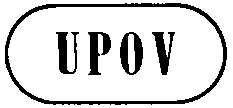 STG/33/7(proj.4)ORIGINAL:  InglésFECHA:  2014-01-15STG/33/7(proj.4)ORIGINAL:  InglésFECHA:  2014-01-15UNIÓN INTERNACIONAL PARA LA PROTECCIÓN DE LAS OBTENCIONES VEGETALESUNIÓN INTERNACIONAL PARA LA PROTECCIÓN DE LAS OBTENCIONES VEGETALESUNIÓN INTERNACIONAL PARA LA PROTECCIÓN DE LAS OBTENCIONES VEGETALESUNIÓN INTERNACIONAL PARA LA PROTECCIÓN DE LAS OBTENCIONES VEGETALESUNIÓN INTERNACIONAL PARA LA PROTECCIÓN DE LAS OBTENCIONES VEGETALESGinebraGinebraGinebraGinebraGinebraPROYECtOPROYECtOPROYECtOPOA DE LOS PRADOSCódigo UPOV:  POAAA_PRAPoa pratensis L.*Nombre botánico InglésFrancésAlemánEspañolPoa pratensis L.Kentucky Bluegrass, Smooth-stalked MeadowgrassPâturin des présWiesenrispePasto azul de Kentucky,
Poa de los pradosLa finalidad de estas directrices (“directrices de examen”) es elaborar los principios que figuran en la Introducción General (documento TG/1/3) y sus documentos TGP conexos, con objeto de que sirvan de orientación práctica y detallada para el examen armonizado de la distinción, homogeneidad y estabilidad (DHE) y en particular, para identificar los caracteres apropiados para el examen DHE y producir descripciones armonizadas de variedades.NivelNotapequeño3mediano5grande7NivelNotamuy pequeño1muy pequeño a pequeño2pequeño3pequeño a mediano4mediano5mediano a grande6grande7grande a muy grande8muy grande9
English
français
deutsch
españolExample Varieties
Exemples
Beispielssorten
Variedades ejemplo
Note/
Nota23-25
C
VS Leaf sheath: anthocyanin colorationGaine de la feuille : pigmentation anthocyaniqueBlattscheide: AnthocyanfärbungVaina de la hoja:  pigmentación antociánicaQNabsent or very weaknulle ou très faiblefehlend oder sehr geringausente o muy débilBaron1weakfaiblegeringdébilOxford3mediummoyennemittelmediaEvora5strongfortestarkfuerteLimagie725-29
MS A/ MG BPlant: natural height before stem elongationPlante : hauteur naturelle avant élongation de la tigePflanze: natürliche Höhe vor dem SchossenPlanta:  altura antes del alargamiento del talloQNshortcourtekurzbajaLimousine3mediummoyennemittelmediaLimerick5tallhautehochaltaBariris725-29 MS A/ VG BLeaf: width Feuille : largeurBlatt: BreiteHoja:  anchuraQNnarrowétroiteschmalestrechaLimousine3mediummoyennemittelmediaConni5broadlargebreitanchaMiracle7

(+)29
VS A/
VG BPlant: growth habit without vernalizationPlante : port sans vernalisationPflanze: Wuchsform ohne VernalisationPlanta:  hábito de crecimiento sin vernalizaciónQNerectdresséaufrechterguido1semi-erectdemi-dresséhalbaufrechtsemierguidoJulia3intermediateintermédiaireintermediärintermedioLimerick5semi-prostratedemi-étaléhalbliegendsemiprostradoYvette7prostrateétaléliegendprostrado929
VS A/
VG BLeaf: intensity of green color without vernalizationFeuille : intensité de la couleur verte sans vernalisationBlatt: Intensität der Grünfärbung ohne VernalisationHoja:  intensidad del color verde sin vernalizaciónQNlight clairehell claro3mediummoyennemittelmedioConni5dark foncéedunkel oscuroLimousine7very darktrès foncéesehr dunkelmuy oscuroLimerick9 
(*)
(+)30-35 VS A/ VG BPlant: growth habit after vernalizationPlante : port après vernalisationPflanze: Wuchsform nach der VernalisationPlanta:  hábito de crecimiento tras la vernalizaciónQNerectdresséaufrechterguido1semi-erectdemi-dresséhalbaufrechtsemierguidoDanube3intermediateintermédiaireintermediärintermedioCompact5semi-prostratedemi-étaléhalbliegendsemiprostradoBaron7prostrateétaléliegendprostrado9
(*)30-35 VS A/ VG BLeaf: intensity of green color after vernalizationFeuille : intensité de la couleur verte après vernalisationBlatt: Intensität der Grünfärbung nach der VernalisationHoja:  intensidad del color verde tras la  vernalizaciónQNlightclairehellclaroOxford3mediummoyennemittelmedioCompact5darkfoncéedunkeloscuroBariris7very darktrès foncéesehr dunkelmuy oscuroRhythm9
(*)
(+)50
MS A/
MG BPlant: time of inflorescence emergencePlante : époque d’épiaisonPflanze: Zeitpunkt des Erscheinens der BlütenständePlanta:  época de aparición de la inflorescenciaQNvery earlytrès précocesehr frühmuy tempranaAdam 11earlyprécocefrühtempranaBalin3mediummoyennemittelmediaCompact5latetardivespättardíaBaron7very latetrès tardivesehr spätmuy tardíaHifi9
(*) (+)50-58 MS AFlag leaf: lengthDernière feuille : longueurFahnenblatt: LängeÚltima hoja:  longitudQNshortcourtekurzcortaMiracle3mediummoyennemittelmediaCompact5long longuelang larga Balin7
(*) (+)50-58
MS AFlag leaf: widthDernière feuille : largeurFahnenblatt: BreiteÚltima hoja :  anchuraQNnarrow étroiteschmal estrecha Limousine1mediummoyennemittelmediaCompact2broadlargebreitanchaLato3(*) (+)58
MS A/ MG BPlant: natural height when fully expandedPlante : hauteur naturelle à complet développementPflanze: Wuchshöhe zur VollentwicklungPlanta:  altura cuando está completamente extendidaQNshortcourtekurzbajaLimousine3mediummoyennemittelmediaCompact5tallhautehochaltaLikollo7very talltrès hautesehr hochmuy altaLato9

(+)60-64
VG AInflorescence: shape of rachis Inflorescence : forme du rachisBlütenstand: Form der Spindeln Inflorescencia:  forma del raquisQLstraightdroitgeraderectoCompact1bentcourbégebogencurvadoBaron2

(+)60-64
VG AInflorescence: form of collar of rachis Inflorescence : forme de la collerette du rachisBlütenstand: Form des Spindelkragens Inflorescencia:  forma del collar del raquis QLclosedferméegeschlossencerradoCompact1openouverteoffenabiertoBaron2 (*)
(+)64-68
MS AStem: length of upper internode Tige : longueur du dernier entre-nœudHalm: Länge des oberen Internodiums Tallo:  longitud del entrenudo superiorQNshortcourtkurzcortoLimousine3mediummoyenmittelmedioCompact5longlonglanglargoBalin7
(*)
(+)64-68
MS A Inflorescence: length Inflorescence : longueurBlütenstand: Länge Inflorescencia:  longitud QNshortcourtekurzcortaConni3mediummoyennemittelmediaCompact5longlonguelanglargaBalin7very longtrès longuesehr langmuy largaLato964-68 VG A/
VG BInflorescence: anthocyanin colorationInflorescence : pigmentation anthocyaniqueBlütenstand: AnthocyanfärbungInflorescencia:  pigmentación antociánicaQNweakfaiblegeringdébilCompact3mediummoyennemittelmediaConni5strongfortestarkfuerteBaron7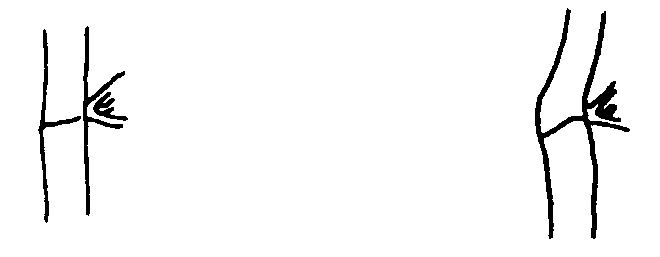 12rectocurvado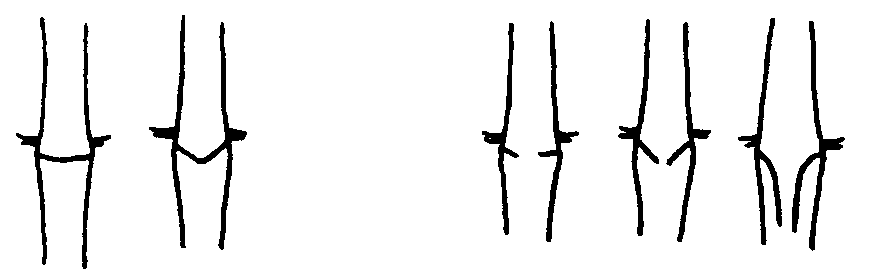 12cerradoabiertoCUESTIONARIO TÉCNICOCUESTIONARIO TÉCNICOCUESTIONARIO TÉCNICOCUESTIONARIO TÉCNICOCUESTIONARIO TÉCNICOPágina {x} de {y}Página {x} de {y}Número de referencia:Número de referencia:Número de referencia:Número de referencia:Número de referencia:Número de referencia:Fecha de la solicitud:Fecha de la solicitud:Fecha de la solicitud:Fecha de la solicitud:Fecha de la solicitud:Fecha de la solicitud:(no debe ser rellenado por el solicitante)(no debe ser rellenado por el solicitante)(no debe ser rellenado por el solicitante)(no debe ser rellenado por el solicitante)(no debe ser rellenado por el solicitante)(no debe ser rellenado por el solicitante)CUESTIONARIO TÉCNICO
rellénese junto con la solicitud de derechos de obtentor
CUESTIONARIO TÉCNICO
rellénese junto con la solicitud de derechos de obtentor
CUESTIONARIO TÉCNICO
rellénese junto con la solicitud de derechos de obtentor
CUESTIONARIO TÉCNICO
rellénese junto con la solicitud de derechos de obtentor
CUESTIONARIO TÉCNICO
rellénese junto con la solicitud de derechos de obtentor
CUESTIONARIO TÉCNICO
rellénese junto con la solicitud de derechos de obtentor
CUESTIONARIO TÉCNICO
rellénese junto con la solicitud de derechos de obtentor
CUESTIONARIO TÉCNICO
rellénese junto con la solicitud de derechos de obtentor
CUESTIONARIO TÉCNICO
rellénese junto con la solicitud de derechos de obtentor
CUESTIONARIO TÉCNICO
rellénese junto con la solicitud de derechos de obtentor
CUESTIONARIO TÉCNICO
rellénese junto con la solicitud de derechos de obtentor
CUESTIONARIO TÉCNICO
rellénese junto con la solicitud de derechos de obtentor
CUESTIONARIO TÉCNICO
rellénese junto con la solicitud de derechos de obtentor
1.	Objeto del Cuestionario Técnico1.	Objeto del Cuestionario Técnico1.	Objeto del Cuestionario Técnico1.	Objeto del Cuestionario Técnico1.	Objeto del Cuestionario Técnico1.	Objeto del Cuestionario Técnico1.	Objeto del Cuestionario Técnico1.	Objeto del Cuestionario Técnico1.	Objeto del Cuestionario Técnico1.	Objeto del Cuestionario Técnico1.	Objeto del Cuestionario Técnico1.	Objeto del Cuestionario Técnico1.	Objeto del Cuestionario Técnico1.1	Nombre botánico1.1	Nombre botánico1.1	Nombre botánico1.1	Nombre botánicoPoa pratensis L.Poa pratensis L.Poa pratensis L.Poa pratensis L.Poa pratensis L.Poa pratensis L.Poa pratensis L.1.2	Nombre común1.2	Nombre común1.2	Nombre común1.2	Nombre comúnPoa de los pradosPoa de los pradosPoa de los pradosPoa de los pradosPoa de los pradosPoa de los pradosPoa de los prados2.	Solicitante2.	Solicitante2.	Solicitante2.	Solicitante2.	Solicitante2.	Solicitante2.	Solicitante2.	Solicitante2.	Solicitante2.	Solicitante2.	Solicitante2.	Solicitante2.	SolicitanteNombreNombreNombreNombreDirecciónDirecciónDirecciónDirecciónNúmero de teléfonoNúmero de teléfonoNúmero de teléfonoNúmero de teléfonoNúmero de faxNúmero de faxNúmero de faxNúmero de faxDirección de correo-eDirección de correo-eDirección de correo-eDirección de correo-eObtentor (si no es el solicitante)Obtentor (si no es el solicitante)Obtentor (si no es el solicitante)Obtentor (si no es el solicitante)3.	Denominación propuesta y referencia del obtentor3.	Denominación propuesta y referencia del obtentor3.	Denominación propuesta y referencia del obtentor3.	Denominación propuesta y referencia del obtentor3.	Denominación propuesta y referencia del obtentor3.	Denominación propuesta y referencia del obtentor3.	Denominación propuesta y referencia del obtentor3.	Denominación propuesta y referencia del obtentor3.	Denominación propuesta y referencia del obtentor3.	Denominación propuesta y referencia del obtentor3.	Denominación propuesta y referencia del obtentor3.	Denominación propuesta y referencia del obtentor3.	Denominación propuesta y referencia del obtentorDenominación propuestaDenominación propuestaDenominación propuestaDenominación propuesta(si procede)(si procede)(si procede)(si procede)Referencia del obtentorReferencia del obtentorReferencia del obtentorReferencia del obtentor#4.	Información sobre el método de obtención y la reproducción de la variedad	4.1 	Método de obtención#4.	Información sobre el método de obtención y la reproducción de la variedad	4.1 	Método de obtención#4.	Información sobre el método de obtención y la reproducción de la variedad	4.1 	Método de obtención#4.	Información sobre el método de obtención y la reproducción de la variedad	4.1 	Método de obtención#4.	Información sobre el método de obtención y la reproducción de la variedad	4.1 	Método de obtención#4.	Información sobre el método de obtención y la reproducción de la variedad	4.1 	Método de obtención#4.	Información sobre el método de obtención y la reproducción de la variedad	4.1 	Método de obtención#4.	Información sobre el método de obtención y la reproducción de la variedad	4.1 	Método de obtención#4.	Información sobre el método de obtención y la reproducción de la variedad	4.1 	Método de obtención#4.	Información sobre el método de obtención y la reproducción de la variedad	4.1 	Método de obtención#4.	Información sobre el método de obtención y la reproducción de la variedad	4.1 	Método de obtención#4.	Información sobre el método de obtención y la reproducción de la variedad	4.1 	Método de obtención#4.	Información sobre el método de obtención y la reproducción de la variedad	4.1 	Método de obtenciónVariedad resultante de:4.1.1	Cruzamientoa)	cruzamiento controlado	[    ]	(sírvase mencionar las variedades parentales)(…………………..……………..…)	x	(……………..…………………..…)línea parental femenina		línea parental masculinab)	cruzamiento parcialmente desconocido	[    ]	(sírvase mencionar la variedad o variedades parentales conocidas)(…………………..……………..…)	x	(……………..…………………..…)línea parental femenina		línea parental masculina c)	cruzamiento desconocido	[    ]Variedad resultante de:4.1.1	Cruzamientoa)	cruzamiento controlado	[    ]	(sírvase mencionar las variedades parentales)(…………………..……………..…)	x	(……………..…………………..…)línea parental femenina		línea parental masculinab)	cruzamiento parcialmente desconocido	[    ]	(sírvase mencionar la variedad o variedades parentales conocidas)(…………………..……………..…)	x	(……………..…………………..…)línea parental femenina		línea parental masculina c)	cruzamiento desconocido	[    ]Variedad resultante de:4.1.1	Cruzamientoa)	cruzamiento controlado	[    ]	(sírvase mencionar las variedades parentales)(…………………..……………..…)	x	(……………..…………………..…)línea parental femenina		línea parental masculinab)	cruzamiento parcialmente desconocido	[    ]	(sírvase mencionar la variedad o variedades parentales conocidas)(…………………..……………..…)	x	(……………..…………………..…)línea parental femenina		línea parental masculina c)	cruzamiento desconocido	[    ]Variedad resultante de:4.1.1	Cruzamientoa)	cruzamiento controlado	[    ]	(sírvase mencionar las variedades parentales)(…………………..……………..…)	x	(……………..…………………..…)línea parental femenina		línea parental masculinab)	cruzamiento parcialmente desconocido	[    ]	(sírvase mencionar la variedad o variedades parentales conocidas)(…………………..……………..…)	x	(……………..…………………..…)línea parental femenina		línea parental masculina c)	cruzamiento desconocido	[    ]Variedad resultante de:4.1.1	Cruzamientoa)	cruzamiento controlado	[    ]	(sírvase mencionar las variedades parentales)(…………………..……………..…)	x	(……………..…………………..…)línea parental femenina		línea parental masculinab)	cruzamiento parcialmente desconocido	[    ]	(sírvase mencionar la variedad o variedades parentales conocidas)(…………………..……………..…)	x	(……………..…………………..…)línea parental femenina		línea parental masculina c)	cruzamiento desconocido	[    ]Variedad resultante de:4.1.1	Cruzamientoa)	cruzamiento controlado	[    ]	(sírvase mencionar las variedades parentales)(…………………..……………..…)	x	(……………..…………………..…)línea parental femenina		línea parental masculinab)	cruzamiento parcialmente desconocido	[    ]	(sírvase mencionar la variedad o variedades parentales conocidas)(…………………..……………..…)	x	(……………..…………………..…)línea parental femenina		línea parental masculina c)	cruzamiento desconocido	[    ]Variedad resultante de:4.1.1	Cruzamientoa)	cruzamiento controlado	[    ]	(sírvase mencionar las variedades parentales)(…………………..……………..…)	x	(……………..…………………..…)línea parental femenina		línea parental masculinab)	cruzamiento parcialmente desconocido	[    ]	(sírvase mencionar la variedad o variedades parentales conocidas)(…………………..……………..…)	x	(……………..…………………..…)línea parental femenina		línea parental masculina c)	cruzamiento desconocido	[    ]Variedad resultante de:4.1.1	Cruzamientoa)	cruzamiento controlado	[    ]	(sírvase mencionar las variedades parentales)(…………………..……………..…)	x	(……………..…………………..…)línea parental femenina		línea parental masculinab)	cruzamiento parcialmente desconocido	[    ]	(sírvase mencionar la variedad o variedades parentales conocidas)(…………………..……………..…)	x	(……………..…………………..…)línea parental femenina		línea parental masculina c)	cruzamiento desconocido	[    ]Variedad resultante de:4.1.1	Cruzamientoa)	cruzamiento controlado	[    ]	(sírvase mencionar las variedades parentales)(…………………..……………..…)	x	(……………..…………………..…)línea parental femenina		línea parental masculinab)	cruzamiento parcialmente desconocido	[    ]	(sírvase mencionar la variedad o variedades parentales conocidas)(…………………..……………..…)	x	(……………..…………………..…)línea parental femenina		línea parental masculina c)	cruzamiento desconocido	[    ]Variedad resultante de:4.1.1	Cruzamientoa)	cruzamiento controlado	[    ]	(sírvase mencionar las variedades parentales)(…………………..……………..…)	x	(……………..…………………..…)línea parental femenina		línea parental masculinab)	cruzamiento parcialmente desconocido	[    ]	(sírvase mencionar la variedad o variedades parentales conocidas)(…………………..……………..…)	x	(……………..…………………..…)línea parental femenina		línea parental masculina c)	cruzamiento desconocido	[    ]Variedad resultante de:4.1.1	Cruzamientoa)	cruzamiento controlado	[    ]	(sírvase mencionar las variedades parentales)(…………………..……………..…)	x	(……………..…………………..…)línea parental femenina		línea parental masculinab)	cruzamiento parcialmente desconocido	[    ]	(sírvase mencionar la variedad o variedades parentales conocidas)(…………………..……………..…)	x	(……………..…………………..…)línea parental femenina		línea parental masculina c)	cruzamiento desconocido	[    ]Variedad resultante de:4.1.1	Cruzamientoa)	cruzamiento controlado	[    ]	(sírvase mencionar las variedades parentales)(…………………..……………..…)	x	(……………..…………………..…)línea parental femenina		línea parental masculinab)	cruzamiento parcialmente desconocido	[    ]	(sírvase mencionar la variedad o variedades parentales conocidas)(…………………..……………..…)	x	(……………..…………………..…)línea parental femenina		línea parental masculina c)	cruzamiento desconocido	[    ]Variedad resultante de:4.1.1	Cruzamientoa)	cruzamiento controlado	[    ]	(sírvase mencionar las variedades parentales)(…………………..……………..…)	x	(……………..…………………..…)línea parental femenina		línea parental masculinab)	cruzamiento parcialmente desconocido	[    ]	(sírvase mencionar la variedad o variedades parentales conocidas)(…………………..……………..…)	x	(……………..…………………..…)línea parental femenina		línea parental masculina c)	cruzamiento desconocido	[    ]4.1.2	Mutación	[    ](sírvase mencionar la variedad parental)	4.1.2	Mutación	[    ](sírvase mencionar la variedad parental)	4.1.2	Mutación	[    ](sírvase mencionar la variedad parental)	4.1.2	Mutación	[    ](sírvase mencionar la variedad parental)	4.1.2	Mutación	[    ](sírvase mencionar la variedad parental)	4.1.2	Mutación	[    ](sírvase mencionar la variedad parental)	4.1.2	Mutación	[    ](sírvase mencionar la variedad parental)	4.1.2	Mutación	[    ](sírvase mencionar la variedad parental)	4.1.2	Mutación	[    ](sírvase mencionar la variedad parental)	4.1.2	Mutación	[    ](sírvase mencionar la variedad parental)	4.1.2	Mutación	[    ](sírvase mencionar la variedad parental)	4.1.2	Mutación	[    ](sírvase mencionar la variedad parental)	4.1.2	Mutación	[    ](sírvase mencionar la variedad parental)	4.1.3	Descubrimiento y desarrollo	[    ](sírvase mencionar dónde y cuándo ha sido descubierta y
cómo ha sido desarrollada la variedad)4.1.3	Descubrimiento y desarrollo	[    ](sírvase mencionar dónde y cuándo ha sido descubierta y
cómo ha sido desarrollada la variedad)4.1.3	Descubrimiento y desarrollo	[    ](sírvase mencionar dónde y cuándo ha sido descubierta y
cómo ha sido desarrollada la variedad)4.1.3	Descubrimiento y desarrollo	[    ](sírvase mencionar dónde y cuándo ha sido descubierta y
cómo ha sido desarrollada la variedad)4.1.3	Descubrimiento y desarrollo	[    ](sírvase mencionar dónde y cuándo ha sido descubierta y
cómo ha sido desarrollada la variedad)4.1.3	Descubrimiento y desarrollo	[    ](sírvase mencionar dónde y cuándo ha sido descubierta y
cómo ha sido desarrollada la variedad)4.1.3	Descubrimiento y desarrollo	[    ](sírvase mencionar dónde y cuándo ha sido descubierta y
cómo ha sido desarrollada la variedad)4.1.3	Descubrimiento y desarrollo	[    ](sírvase mencionar dónde y cuándo ha sido descubierta y
cómo ha sido desarrollada la variedad)4.1.3	Descubrimiento y desarrollo	[    ](sírvase mencionar dónde y cuándo ha sido descubierta y
cómo ha sido desarrollada la variedad)4.1.3	Descubrimiento y desarrollo	[    ](sírvase mencionar dónde y cuándo ha sido descubierta y
cómo ha sido desarrollada la variedad)4.1.3	Descubrimiento y desarrollo	[    ](sírvase mencionar dónde y cuándo ha sido descubierta y
cómo ha sido desarrollada la variedad)4.1.3	Descubrimiento y desarrollo	[    ](sírvase mencionar dónde y cuándo ha sido descubierta y
cómo ha sido desarrollada la variedad)4.1.3	Descubrimiento y desarrollo	[    ](sírvase mencionar dónde y cuándo ha sido descubierta y
cómo ha sido desarrollada la variedad)4.1.4	Otros	[    ](Sírvase dar detalles)4.1.4	Otros	[    ](Sírvase dar detalles)4.1.4	Otros	[    ](Sírvase dar detalles)4.1.4	Otros	[    ](Sírvase dar detalles)4.1.4	Otros	[    ](Sírvase dar detalles)4.1.4	Otros	[    ](Sírvase dar detalles)4.1.4	Otros	[    ](Sírvase dar detalles)4.1.4	Otros	[    ](Sírvase dar detalles)4.1.4	Otros	[    ](Sírvase dar detalles)4.1.4	Otros	[    ](Sírvase dar detalles)4.1.4	Otros	[    ](Sírvase dar detalles)4.1.4	Otros	[    ](Sírvase dar detalles)4.1.4	Otros	[    ](Sírvase dar detalles)	4.2	Método de reproducción de la variedad	4.2	Método de reproducción de la variedad	4.2	Método de reproducción de la variedad	4.2	Método de reproducción de la variedad	4.2	Método de reproducción de la variedad	4.2	Método de reproducción de la variedad	4.2	Método de reproducción de la variedad	4.2	Método de reproducción de la variedad	4.2	Método de reproducción de la variedad	4.2	Método de reproducción de la variedad	4.2	Método de reproducción de la variedad	4.2	Método de reproducción de la variedad	4.2	Método de reproducción de la variedad4.2.1	Variedades propagadas mediante semillasa)	Apomíctica 	[   ]b)	No apomíctica	[   ]c)	Otras	[   ](sírvase dar detalles)4.2.2	Otros		[   ](sírvase dar detalles)4.2.1	Variedades propagadas mediante semillasa)	Apomíctica 	[   ]b)	No apomíctica	[   ]c)	Otras	[   ](sírvase dar detalles)4.2.2	Otros		[   ](sírvase dar detalles)4.2.1	Variedades propagadas mediante semillasa)	Apomíctica 	[   ]b)	No apomíctica	[   ]c)	Otras	[   ](sírvase dar detalles)4.2.2	Otros		[   ](sírvase dar detalles)4.2.1	Variedades propagadas mediante semillasa)	Apomíctica 	[   ]b)	No apomíctica	[   ]c)	Otras	[   ](sírvase dar detalles)4.2.2	Otros		[   ](sírvase dar detalles)4.2.1	Variedades propagadas mediante semillasa)	Apomíctica 	[   ]b)	No apomíctica	[   ]c)	Otras	[   ](sírvase dar detalles)4.2.2	Otros		[   ](sírvase dar detalles)4.2.1	Variedades propagadas mediante semillasa)	Apomíctica 	[   ]b)	No apomíctica	[   ]c)	Otras	[   ](sírvase dar detalles)4.2.2	Otros		[   ](sírvase dar detalles)4.2.1	Variedades propagadas mediante semillasa)	Apomíctica 	[   ]b)	No apomíctica	[   ]c)	Otras	[   ](sírvase dar detalles)4.2.2	Otros		[   ](sírvase dar detalles)4.2.1	Variedades propagadas mediante semillasa)	Apomíctica 	[   ]b)	No apomíctica	[   ]c)	Otras	[   ](sírvase dar detalles)4.2.2	Otros		[   ](sírvase dar detalles)4.2.1	Variedades propagadas mediante semillasa)	Apomíctica 	[   ]b)	No apomíctica	[   ]c)	Otras	[   ](sírvase dar detalles)4.2.2	Otros		[   ](sírvase dar detalles)4.2.1	Variedades propagadas mediante semillasa)	Apomíctica 	[   ]b)	No apomíctica	[   ]c)	Otras	[   ](sírvase dar detalles)4.2.2	Otros		[   ](sírvase dar detalles)4.2.1	Variedades propagadas mediante semillasa)	Apomíctica 	[   ]b)	No apomíctica	[   ]c)	Otras	[   ](sírvase dar detalles)4.2.2	Otros		[   ](sírvase dar detalles)4.2.1	Variedades propagadas mediante semillasa)	Apomíctica 	[   ]b)	No apomíctica	[   ]c)	Otras	[   ](sírvase dar detalles)4.2.2	Otros		[   ](sírvase dar detalles)4.2.1	Variedades propagadas mediante semillasa)	Apomíctica 	[   ]b)	No apomíctica	[   ]c)	Otras	[   ](sírvase dar detalles)4.2.2	Otros		[   ](sírvase dar detalles)5.	Caracteres de la variedad que se deben indicar (el número entre paréntesis indica el carácter correspondiente en las directrices de examen;  especifíquese la nota apropiada)5.	Caracteres de la variedad que se deben indicar (el número entre paréntesis indica el carácter correspondiente en las directrices de examen;  especifíquese la nota apropiada)5.	Caracteres de la variedad que se deben indicar (el número entre paréntesis indica el carácter correspondiente en las directrices de examen;  especifíquese la nota apropiada)5.	Caracteres de la variedad que se deben indicar (el número entre paréntesis indica el carácter correspondiente en las directrices de examen;  especifíquese la nota apropiada)5.	Caracteres de la variedad que se deben indicar (el número entre paréntesis indica el carácter correspondiente en las directrices de examen;  especifíquese la nota apropiada)5.	Caracteres de la variedad que se deben indicar (el número entre paréntesis indica el carácter correspondiente en las directrices de examen;  especifíquese la nota apropiada)5.	Caracteres de la variedad que se deben indicar (el número entre paréntesis indica el carácter correspondiente en las directrices de examen;  especifíquese la nota apropiada)5.	Caracteres de la variedad que se deben indicar (el número entre paréntesis indica el carácter correspondiente en las directrices de examen;  especifíquese la nota apropiada)5.	Caracteres de la variedad que se deben indicar (el número entre paréntesis indica el carácter correspondiente en las directrices de examen;  especifíquese la nota apropiada)5.	Caracteres de la variedad que se deben indicar (el número entre paréntesis indica el carácter correspondiente en las directrices de examen;  especifíquese la nota apropiada)5.	Caracteres de la variedad que se deben indicar (el número entre paréntesis indica el carácter correspondiente en las directrices de examen;  especifíquese la nota apropiada)5.	Caracteres de la variedad que se deben indicar (el número entre paréntesis indica el carácter correspondiente en las directrices de examen;  especifíquese la nota apropiada)5.	Caracteres de la variedad que se deben indicar (el número entre paréntesis indica el carácter correspondiente en las directrices de examen;  especifíquese la nota apropiada)5.	Caracteres de la variedad que se deben indicar (el número entre paréntesis indica el carácter correspondiente en las directrices de examen;  especifíquese la nota apropiada)CaracteresCaracteresCaracteresCaracteresCaracteresCaracteresEjemplosEjemplosEjemplosEjemplosNotaNotaNota5.1
(3)Hoja:  anchura Hoja:  anchura Hoja:  anchura Hoja:  anchura Hoja:  anchura Hoja:  anchura muy estrechamuy estrechamuy estrechamuy estrechamuy estrechamuy estrecha1[   ]1[   ]1[   ]muy estrecha a estrechamuy estrecha a estrechamuy estrecha a estrechamuy estrecha a estrechamuy estrecha a estrechamuy estrecha a estrecha2[   ]2[   ]2[   ]estrechaestrechaestrechaestrechaestrechaestrechaLimousineLimousineLimousineLimousine3[   ]3[   ]3[   ]estrecha a mediaestrecha a mediaestrecha a mediaestrecha a mediaestrecha a mediaestrecha a mediaCompactCompactCompactCompact4[   ]4[   ]4[   ]mediamediamediamediamediamediaConniConniConniConni5[   ]5[   ]5[   ]media a anchamedia a anchamedia a anchamedia a anchamedia a anchamedia a anchaBaronBaronBaronBaron6[   ]6[   ]6[   ]anchaanchaanchaanchaanchaanchaMiracleMiracleMiracleMiracle7[   ]7[   ]7[   ]ancha a muy anchaancha a muy anchaancha a muy anchaancha a muy anchaancha a muy anchaancha a muy ancha8[   ]8[   ]8[   ]muy anchamuy anchamuy anchamuy anchamuy anchamuy ancha9[   ]9[   ]9[   ]5.2
(7)Hoja:  intensidad del color verde tras la vernalizaciónHoja:  intensidad del color verde tras la vernalizaciónHoja:  intensidad del color verde tras la vernalizaciónHoja:  intensidad del color verde tras la vernalizaciónHoja:  intensidad del color verde tras la vernalizaciónHoja:  intensidad del color verde tras la vernalizaciónmuy claro muy claro muy claro muy claro muy claro muy claro 1[   ]1[   ]1[   ]muy claro a claromuy claro a claromuy claro a claromuy claro a claromuy claro a claromuy claro a claro2[   ]2[   ]2[   ]claro claro claro claro claro claro OxfordOxfordOxfordOxford3[   ]3[   ]3[   ]claro a medioclaro a medioclaro a medioclaro a medioclaro a medioclaro a medioLatoLatoLatoLato4[   ]4[   ]4[   ]mediomediomediomediomediomedioCompactCompactCompactCompact5[   ]5[   ]5[   ]medio a oscuromedio a oscuromedio a oscuromedio a oscuromedio a oscuromedio a oscuroLimousineLimousineLimousineLimousine6[   ]6[   ]6[   ]oscuro oscuro oscuro oscuro oscuro oscuro BaririsBaririsBaririsBariris7[   ]7[   ]7[   ]oscuro a muy oscuro oscuro a muy oscuro oscuro a muy oscuro oscuro a muy oscuro oscuro a muy oscuro oscuro a muy oscuro BaronBaronBaronBaron8[   ]8[   ]8[   ]muy oscuro muy oscuro muy oscuro muy oscuro muy oscuro muy oscuro RhythmRhythmRhythmRhythm9[   ]9[   ]9[   ]CaracteresCaracteresCaracteresCaracteresCaracteresCaracteresEjemplosEjemplosEjemplosEjemplosNotaNotaNota5.3
(8)Planta:  época de aparición de la inflorescenciaPlanta:  época de aparición de la inflorescenciaPlanta:  época de aparición de la inflorescenciaPlanta:  época de aparición de la inflorescenciaPlanta:  época de aparición de la inflorescenciaPlanta:  época de aparición de la inflorescenciamuy tempranamuy tempranamuy tempranamuy tempranamuy tempranamuy tempranaAdam 1Adam 1Adam 1Adam 11[   ]1[   ]1[   ]muy temprana a tempranamuy temprana a tempranamuy temprana a tempranamuy temprana a tempranamuy temprana a tempranamuy temprana a tempranaDanubeDanubeDanubeDanube2[   ]2[   ]2[   ]tempranatempranatempranatempranatempranatempranaBalinBalinBalinBalin3[   ]3[   ]3[   ]temprana a mediatemprana a mediatemprana a mediatemprana a mediatemprana a mediatemprana a mediaLimagieLimagieLimagieLimagie4[   ]4[   ]4[   ]mediamediamediamediamediamediaCompactCompactCompactCompact5[   ]5[   ]5[   ]media a tardíamedia a tardíamedia a tardíamedia a tardíamedia a tardíamedia a tardíaLato Lato Lato Lato 6[   ]6[   ]6[   ]tardíatardíatardíatardíatardíatardíaBaronBaronBaronBaron7[   ]7[   ]7[   ]tardía a muy tardíatardía a muy tardíatardía a muy tardíatardía a muy tardíatardía a muy tardíatardía a muy tardíaAmbonAmbonAmbonAmbon8[   ]8[   ]8[   ]muy tardíamuy tardíamuy tardíamuy tardíamuy tardíamuy tardíaHifiHifiHifiHifi9[   ]9[   ]9[   ]5.4
(11)Planta:  altura cuando está completamente extendidaPlanta:  altura cuando está completamente extendidaPlanta:  altura cuando está completamente extendidaPlanta:  altura cuando está completamente extendidaPlanta:  altura cuando está completamente extendidaPlanta:  altura cuando está completamente extendidamuy bajamuy bajamuy bajamuy bajamuy bajamuy baja1[   ]1[   ]1[   ]muy baja a bajamuy baja a bajamuy baja a bajamuy baja a bajamuy baja a bajamuy baja a bajaMiracleMiracleMiracleMiracle2[   ]2[   ]2[   ]bajabajabajabajabajabajaLimousineLimousineLimousineLimousine3[   ]3[   ]3[   ]baja a mediabaja a mediabaja a mediabaja a mediabaja a mediabaja a mediaBartenderBartenderBartenderBartender4[   ]4[   ]4[   ]mediamediamediamediamediamediaCompactCompactCompactCompact5[   ]5[   ]5[   ]media a altamedia a altamedia a altamedia a altamedia a altamedia a altaLimerickLimerickLimerickLimerick6[   ]6[   ]6[   ]alta alta alta alta alta alta LikolloLikolloLikolloLikollo7[   ]7[   ]7[   ]alta a muy altaalta a muy altaalta a muy altaalta a muy altaalta a muy altaalta a muy altaDanubeDanubeDanubeDanube8[   ]8[   ]8[   ]muy altamuy altamuy altamuy altamuy altamuy altaLatoLatoLatoLato9[   ]9[   ]9[   ]6.	Variedades similares y diferencias con respecto a esas variedadesSírvase utilizar la tabla y el recuadro de comentarios siguientes para suministrar información acerca de la diferencia entre su variedad candidata y la variedad o variedades que, a su leal saber y entender, es o son más similares.  Esta información puede ser útil para que las autoridades encargadas del examen realicen el examen de la distinción.6.	Variedades similares y diferencias con respecto a esas variedadesSírvase utilizar la tabla y el recuadro de comentarios siguientes para suministrar información acerca de la diferencia entre su variedad candidata y la variedad o variedades que, a su leal saber y entender, es o son más similares.  Esta información puede ser útil para que las autoridades encargadas del examen realicen el examen de la distinción.6.	Variedades similares y diferencias con respecto a esas variedadesSírvase utilizar la tabla y el recuadro de comentarios siguientes para suministrar información acerca de la diferencia entre su variedad candidata y la variedad o variedades que, a su leal saber y entender, es o son más similares.  Esta información puede ser útil para que las autoridades encargadas del examen realicen el examen de la distinción.6.	Variedades similares y diferencias con respecto a esas variedadesSírvase utilizar la tabla y el recuadro de comentarios siguientes para suministrar información acerca de la diferencia entre su variedad candidata y la variedad o variedades que, a su leal saber y entender, es o son más similares.  Esta información puede ser útil para que las autoridades encargadas del examen realicen el examen de la distinción.6.	Variedades similares y diferencias con respecto a esas variedadesSírvase utilizar la tabla y el recuadro de comentarios siguientes para suministrar información acerca de la diferencia entre su variedad candidata y la variedad o variedades que, a su leal saber y entender, es o son más similares.  Esta información puede ser útil para que las autoridades encargadas del examen realicen el examen de la distinción.6.	Variedades similares y diferencias con respecto a esas variedadesSírvase utilizar la tabla y el recuadro de comentarios siguientes para suministrar información acerca de la diferencia entre su variedad candidata y la variedad o variedades que, a su leal saber y entender, es o son más similares.  Esta información puede ser útil para que las autoridades encargadas del examen realicen el examen de la distinción.6.	Variedades similares y diferencias con respecto a esas variedadesSírvase utilizar la tabla y el recuadro de comentarios siguientes para suministrar información acerca de la diferencia entre su variedad candidata y la variedad o variedades que, a su leal saber y entender, es o son más similares.  Esta información puede ser útil para que las autoridades encargadas del examen realicen el examen de la distinción.6.	Variedades similares y diferencias con respecto a esas variedadesSírvase utilizar la tabla y el recuadro de comentarios siguientes para suministrar información acerca de la diferencia entre su variedad candidata y la variedad o variedades que, a su leal saber y entender, es o son más similares.  Esta información puede ser útil para que las autoridades encargadas del examen realicen el examen de la distinción.6.	Variedades similares y diferencias con respecto a esas variedadesSírvase utilizar la tabla y el recuadro de comentarios siguientes para suministrar información acerca de la diferencia entre su variedad candidata y la variedad o variedades que, a su leal saber y entender, es o son más similares.  Esta información puede ser útil para que las autoridades encargadas del examen realicen el examen de la distinción.6.	Variedades similares y diferencias con respecto a esas variedadesSírvase utilizar la tabla y el recuadro de comentarios siguientes para suministrar información acerca de la diferencia entre su variedad candidata y la variedad o variedades que, a su leal saber y entender, es o son más similares.  Esta información puede ser útil para que las autoridades encargadas del examen realicen el examen de la distinción.6.	Variedades similares y diferencias con respecto a esas variedadesSírvase utilizar la tabla y el recuadro de comentarios siguientes para suministrar información acerca de la diferencia entre su variedad candidata y la variedad o variedades que, a su leal saber y entender, es o son más similares.  Esta información puede ser útil para que las autoridades encargadas del examen realicen el examen de la distinción.6.	Variedades similares y diferencias con respecto a esas variedadesSírvase utilizar la tabla y el recuadro de comentarios siguientes para suministrar información acerca de la diferencia entre su variedad candidata y la variedad o variedades que, a su leal saber y entender, es o son más similares.  Esta información puede ser útil para que las autoridades encargadas del examen realicen el examen de la distinción.6.	Variedades similares y diferencias con respecto a esas variedadesSírvase utilizar la tabla y el recuadro de comentarios siguientes para suministrar información acerca de la diferencia entre su variedad candidata y la variedad o variedades que, a su leal saber y entender, es o son más similares.  Esta información puede ser útil para que las autoridades encargadas del examen realicen el examen de la distinción.6.	Variedades similares y diferencias con respecto a esas variedadesSírvase utilizar la tabla y el recuadro de comentarios siguientes para suministrar información acerca de la diferencia entre su variedad candidata y la variedad o variedades que, a su leal saber y entender, es o son más similares.  Esta información puede ser útil para que las autoridades encargadas del examen realicen el examen de la distinción.6.	Variedades similares y diferencias con respecto a esas variedadesSírvase utilizar la tabla y el recuadro de comentarios siguientes para suministrar información acerca de la diferencia entre su variedad candidata y la variedad o variedades que, a su leal saber y entender, es o son más similares.  Esta información puede ser útil para que las autoridades encargadas del examen realicen el examen de la distinción.Denominación de la variedad o variedades similares a su variedad candidataDenominación de la variedad o variedades similares a su variedad candidataDenominación de la variedad o variedades similares a su variedad candidataCaracteres respecto de los que su variedad candidata difiere de las variedades similaresCaracteres respecto de los que su variedad candidata difiere de las variedades similaresCaracteres respecto de los que su variedad candidata difiere de las variedades similaresDescriba la expresión de los caracteres de las variedades similaresDescriba la expresión de los caracteres de las variedades similaresDescriba la expresión de los caracteres de las variedades similaresDescriba la expresión de los caracteres de su variedad candidataDescriba la expresión de los caracteres de su variedad candidataDescriba la expresión de los caracteres de su variedad candidataDescriba la expresión de los caracteres de su variedad candidataDescriba la expresión de los caracteres de su variedad candidataDescriba la expresión de los caracteres de su variedad candidataEjemploEjemploEjemploPlanta:  época de aparición de la inflorescenciaPlanta:  época de aparición de la inflorescenciaPlanta:  época de aparición de la inflorescenciatempranatempranatempranamediamediamediamediamediamediaComentarios:Comentarios:Comentarios:Comentarios:Comentarios:Comentarios:Comentarios:Comentarios:Comentarios:Comentarios:Comentarios:Comentarios:Comentarios:Comentarios:Comentarios:#7.	Información complementaria que pueda facilitar el examen de la variedad7.1	Además de la información suministrada en los Capítulos 5 y 6, ¿existen caracteres adicionales que puedan contribuir a distinguir la variedad?Si	[   ]			No	[   ](En caso afirmativo, sírvase especificar)7.2	¿Existen condiciones especiales de cultivo de la variedad o de realización del examen?Si	[   ]			No	[   ](En caso afirmativo, sírvase especificar)7.3	Otra información#7.	Información complementaria que pueda facilitar el examen de la variedad7.1	Además de la información suministrada en los Capítulos 5 y 6, ¿existen caracteres adicionales que puedan contribuir a distinguir la variedad?Si	[   ]			No	[   ](En caso afirmativo, sírvase especificar)7.2	¿Existen condiciones especiales de cultivo de la variedad o de realización del examen?Si	[   ]			No	[   ](En caso afirmativo, sírvase especificar)7.3	Otra información#7.	Información complementaria que pueda facilitar el examen de la variedad7.1	Además de la información suministrada en los Capítulos 5 y 6, ¿existen caracteres adicionales que puedan contribuir a distinguir la variedad?Si	[   ]			No	[   ](En caso afirmativo, sírvase especificar)7.2	¿Existen condiciones especiales de cultivo de la variedad o de realización del examen?Si	[   ]			No	[   ](En caso afirmativo, sírvase especificar)7.3	Otra información#7.	Información complementaria que pueda facilitar el examen de la variedad7.1	Además de la información suministrada en los Capítulos 5 y 6, ¿existen caracteres adicionales que puedan contribuir a distinguir la variedad?Si	[   ]			No	[   ](En caso afirmativo, sírvase especificar)7.2	¿Existen condiciones especiales de cultivo de la variedad o de realización del examen?Si	[   ]			No	[   ](En caso afirmativo, sírvase especificar)7.3	Otra información#7.	Información complementaria que pueda facilitar el examen de la variedad7.1	Además de la información suministrada en los Capítulos 5 y 6, ¿existen caracteres adicionales que puedan contribuir a distinguir la variedad?Si	[   ]			No	[   ](En caso afirmativo, sírvase especificar)7.2	¿Existen condiciones especiales de cultivo de la variedad o de realización del examen?Si	[   ]			No	[   ](En caso afirmativo, sírvase especificar)7.3	Otra información#7.	Información complementaria que pueda facilitar el examen de la variedad7.1	Además de la información suministrada en los Capítulos 5 y 6, ¿existen caracteres adicionales que puedan contribuir a distinguir la variedad?Si	[   ]			No	[   ](En caso afirmativo, sírvase especificar)7.2	¿Existen condiciones especiales de cultivo de la variedad o de realización del examen?Si	[   ]			No	[   ](En caso afirmativo, sírvase especificar)7.3	Otra información#7.	Información complementaria que pueda facilitar el examen de la variedad7.1	Además de la información suministrada en los Capítulos 5 y 6, ¿existen caracteres adicionales que puedan contribuir a distinguir la variedad?Si	[   ]			No	[   ](En caso afirmativo, sírvase especificar)7.2	¿Existen condiciones especiales de cultivo de la variedad o de realización del examen?Si	[   ]			No	[   ](En caso afirmativo, sírvase especificar)7.3	Otra información#7.	Información complementaria que pueda facilitar el examen de la variedad7.1	Además de la información suministrada en los Capítulos 5 y 6, ¿existen caracteres adicionales que puedan contribuir a distinguir la variedad?Si	[   ]			No	[   ](En caso afirmativo, sírvase especificar)7.2	¿Existen condiciones especiales de cultivo de la variedad o de realización del examen?Si	[   ]			No	[   ](En caso afirmativo, sírvase especificar)7.3	Otra información#7.	Información complementaria que pueda facilitar el examen de la variedad7.1	Además de la información suministrada en los Capítulos 5 y 6, ¿existen caracteres adicionales que puedan contribuir a distinguir la variedad?Si	[   ]			No	[   ](En caso afirmativo, sírvase especificar)7.2	¿Existen condiciones especiales de cultivo de la variedad o de realización del examen?Si	[   ]			No	[   ](En caso afirmativo, sírvase especificar)7.3	Otra información#7.	Información complementaria que pueda facilitar el examen de la variedad7.1	Además de la información suministrada en los Capítulos 5 y 6, ¿existen caracteres adicionales que puedan contribuir a distinguir la variedad?Si	[   ]			No	[   ](En caso afirmativo, sírvase especificar)7.2	¿Existen condiciones especiales de cultivo de la variedad o de realización del examen?Si	[   ]			No	[   ](En caso afirmativo, sírvase especificar)7.3	Otra información#7.	Información complementaria que pueda facilitar el examen de la variedad7.1	Además de la información suministrada en los Capítulos 5 y 6, ¿existen caracteres adicionales que puedan contribuir a distinguir la variedad?Si	[   ]			No	[   ](En caso afirmativo, sírvase especificar)7.2	¿Existen condiciones especiales de cultivo de la variedad o de realización del examen?Si	[   ]			No	[   ](En caso afirmativo, sírvase especificar)7.3	Otra información#7.	Información complementaria que pueda facilitar el examen de la variedad7.1	Además de la información suministrada en los Capítulos 5 y 6, ¿existen caracteres adicionales que puedan contribuir a distinguir la variedad?Si	[   ]			No	[   ](En caso afirmativo, sírvase especificar)7.2	¿Existen condiciones especiales de cultivo de la variedad o de realización del examen?Si	[   ]			No	[   ](En caso afirmativo, sírvase especificar)7.3	Otra información#7.	Información complementaria que pueda facilitar el examen de la variedad7.1	Además de la información suministrada en los Capítulos 5 y 6, ¿existen caracteres adicionales que puedan contribuir a distinguir la variedad?Si	[   ]			No	[   ](En caso afirmativo, sírvase especificar)7.2	¿Existen condiciones especiales de cultivo de la variedad o de realización del examen?Si	[   ]			No	[   ](En caso afirmativo, sírvase especificar)7.3	Otra información#7.	Información complementaria que pueda facilitar el examen de la variedad7.1	Además de la información suministrada en los Capítulos 5 y 6, ¿existen caracteres adicionales que puedan contribuir a distinguir la variedad?Si	[   ]			No	[   ](En caso afirmativo, sírvase especificar)7.2	¿Existen condiciones especiales de cultivo de la variedad o de realización del examen?Si	[   ]			No	[   ](En caso afirmativo, sírvase especificar)7.3	Otra información#7.	Información complementaria que pueda facilitar el examen de la variedad7.1	Además de la información suministrada en los Capítulos 5 y 6, ¿existen caracteres adicionales que puedan contribuir a distinguir la variedad?Si	[   ]			No	[   ](En caso afirmativo, sírvase especificar)7.2	¿Existen condiciones especiales de cultivo de la variedad o de realización del examen?Si	[   ]			No	[   ](En caso afirmativo, sírvase especificar)7.3	Otra información8.	Autorización para la diseminación	a)	¿Se exige una autorización previa para poder diseminar la variedad en virtud de la legislación relativa a la protección del medio ambiente y la salud humana y animal?		Si	[   ]	No	[   ]	b)	¿Se ha obtenido dicha autorización?		Si	[   ]	No	[   ]	Si la segunda respuesta es afirmativa, sírvase presentar una copia de la autorización.8.	Autorización para la diseminación	a)	¿Se exige una autorización previa para poder diseminar la variedad en virtud de la legislación relativa a la protección del medio ambiente y la salud humana y animal?		Si	[   ]	No	[   ]	b)	¿Se ha obtenido dicha autorización?		Si	[   ]	No	[   ]	Si la segunda respuesta es afirmativa, sírvase presentar una copia de la autorización.8.	Autorización para la diseminación	a)	¿Se exige una autorización previa para poder diseminar la variedad en virtud de la legislación relativa a la protección del medio ambiente y la salud humana y animal?		Si	[   ]	No	[   ]	b)	¿Se ha obtenido dicha autorización?		Si	[   ]	No	[   ]	Si la segunda respuesta es afirmativa, sírvase presentar una copia de la autorización.8.	Autorización para la diseminación	a)	¿Se exige una autorización previa para poder diseminar la variedad en virtud de la legislación relativa a la protección del medio ambiente y la salud humana y animal?		Si	[   ]	No	[   ]	b)	¿Se ha obtenido dicha autorización?		Si	[   ]	No	[   ]	Si la segunda respuesta es afirmativa, sírvase presentar una copia de la autorización.8.	Autorización para la diseminación	a)	¿Se exige una autorización previa para poder diseminar la variedad en virtud de la legislación relativa a la protección del medio ambiente y la salud humana y animal?		Si	[   ]	No	[   ]	b)	¿Se ha obtenido dicha autorización?		Si	[   ]	No	[   ]	Si la segunda respuesta es afirmativa, sírvase presentar una copia de la autorización.8.	Autorización para la diseminación	a)	¿Se exige una autorización previa para poder diseminar la variedad en virtud de la legislación relativa a la protección del medio ambiente y la salud humana y animal?		Si	[   ]	No	[   ]	b)	¿Se ha obtenido dicha autorización?		Si	[   ]	No	[   ]	Si la segunda respuesta es afirmativa, sírvase presentar una copia de la autorización.8.	Autorización para la diseminación	a)	¿Se exige una autorización previa para poder diseminar la variedad en virtud de la legislación relativa a la protección del medio ambiente y la salud humana y animal?		Si	[   ]	No	[   ]	b)	¿Se ha obtenido dicha autorización?		Si	[   ]	No	[   ]	Si la segunda respuesta es afirmativa, sírvase presentar una copia de la autorización.8.	Autorización para la diseminación	a)	¿Se exige una autorización previa para poder diseminar la variedad en virtud de la legislación relativa a la protección del medio ambiente y la salud humana y animal?		Si	[   ]	No	[   ]	b)	¿Se ha obtenido dicha autorización?		Si	[   ]	No	[   ]	Si la segunda respuesta es afirmativa, sírvase presentar una copia de la autorización.8.	Autorización para la diseminación	a)	¿Se exige una autorización previa para poder diseminar la variedad en virtud de la legislación relativa a la protección del medio ambiente y la salud humana y animal?		Si	[   ]	No	[   ]	b)	¿Se ha obtenido dicha autorización?		Si	[   ]	No	[   ]	Si la segunda respuesta es afirmativa, sírvase presentar una copia de la autorización.8.	Autorización para la diseminación	a)	¿Se exige una autorización previa para poder diseminar la variedad en virtud de la legislación relativa a la protección del medio ambiente y la salud humana y animal?		Si	[   ]	No	[   ]	b)	¿Se ha obtenido dicha autorización?		Si	[   ]	No	[   ]	Si la segunda respuesta es afirmativa, sírvase presentar una copia de la autorización.8.	Autorización para la diseminación	a)	¿Se exige una autorización previa para poder diseminar la variedad en virtud de la legislación relativa a la protección del medio ambiente y la salud humana y animal?		Si	[   ]	No	[   ]	b)	¿Se ha obtenido dicha autorización?		Si	[   ]	No	[   ]	Si la segunda respuesta es afirmativa, sírvase presentar una copia de la autorización.8.	Autorización para la diseminación	a)	¿Se exige una autorización previa para poder diseminar la variedad en virtud de la legislación relativa a la protección del medio ambiente y la salud humana y animal?		Si	[   ]	No	[   ]	b)	¿Se ha obtenido dicha autorización?		Si	[   ]	No	[   ]	Si la segunda respuesta es afirmativa, sírvase presentar una copia de la autorización.8.	Autorización para la diseminación	a)	¿Se exige una autorización previa para poder diseminar la variedad en virtud de la legislación relativa a la protección del medio ambiente y la salud humana y animal?		Si	[   ]	No	[   ]	b)	¿Se ha obtenido dicha autorización?		Si	[   ]	No	[   ]	Si la segunda respuesta es afirmativa, sírvase presentar una copia de la autorización.8.	Autorización para la diseminación	a)	¿Se exige una autorización previa para poder diseminar la variedad en virtud de la legislación relativa a la protección del medio ambiente y la salud humana y animal?		Si	[   ]	No	[   ]	b)	¿Se ha obtenido dicha autorización?		Si	[   ]	No	[   ]	Si la segunda respuesta es afirmativa, sírvase presentar una copia de la autorización.8.	Autorización para la diseminación	a)	¿Se exige una autorización previa para poder diseminar la variedad en virtud de la legislación relativa a la protección del medio ambiente y la salud humana y animal?		Si	[   ]	No	[   ]	b)	¿Se ha obtenido dicha autorización?		Si	[   ]	No	[   ]	Si la segunda respuesta es afirmativa, sírvase presentar una copia de la autorización.9. 	Información sobre el material vegetal que deberá ser examinado o presentado para ser examinado.9.1	La expresión de un carácter o de varios caracteres de una variedad puede verse afectada por factores tales como las plagas y enfermedades, los tratamientos químicos (por ejemplo, retardadores del crecimiento, pesticidas), efectos del cultivo de tejidos, distintos portainjertos y patrones tomados en distintos estados de desarrollo de un árbol, etcétera.9.2	El material vegetal deberá estar exento de todo tratamiento que afecte la expresión de los caracteres de la variedad, salvo autorización en contra o solicitud expresa de las autoridades competentes.  Si el material vegetal ha sido tratado, se deberá indicar en detalle el tratamiento aplicado.  Por consiguiente, sírvase indicar a continuación si, a su leal saber y entender, el material vegetal que será examinado ha estado expuesto a:a)	Microorganismos (por ejemplo, virus, bacterias, fitoplasma)	Si  [   ]	No  [   ]b)	Tratamiento químico (por ejemplo, retardadores del	Si  [   ]	No  [   ]
crecimiento, pesticidas)c)	Cultivo de tejido	Si  [   ]	No  [   ]d)	Otros factores	Si  [   ]	No  [   ]Si ha contestado afirmativamente a alguna de las preguntas sírvase suministrar detalles.9. 	Información sobre el material vegetal que deberá ser examinado o presentado para ser examinado.9.1	La expresión de un carácter o de varios caracteres de una variedad puede verse afectada por factores tales como las plagas y enfermedades, los tratamientos químicos (por ejemplo, retardadores del crecimiento, pesticidas), efectos del cultivo de tejidos, distintos portainjertos y patrones tomados en distintos estados de desarrollo de un árbol, etcétera.9.2	El material vegetal deberá estar exento de todo tratamiento que afecte la expresión de los caracteres de la variedad, salvo autorización en contra o solicitud expresa de las autoridades competentes.  Si el material vegetal ha sido tratado, se deberá indicar en detalle el tratamiento aplicado.  Por consiguiente, sírvase indicar a continuación si, a su leal saber y entender, el material vegetal que será examinado ha estado expuesto a:a)	Microorganismos (por ejemplo, virus, bacterias, fitoplasma)	Si  [   ]	No  [   ]b)	Tratamiento químico (por ejemplo, retardadores del	Si  [   ]	No  [   ]
crecimiento, pesticidas)c)	Cultivo de tejido	Si  [   ]	No  [   ]d)	Otros factores	Si  [   ]	No  [   ]Si ha contestado afirmativamente a alguna de las preguntas sírvase suministrar detalles.9. 	Información sobre el material vegetal que deberá ser examinado o presentado para ser examinado.9.1	La expresión de un carácter o de varios caracteres de una variedad puede verse afectada por factores tales como las plagas y enfermedades, los tratamientos químicos (por ejemplo, retardadores del crecimiento, pesticidas), efectos del cultivo de tejidos, distintos portainjertos y patrones tomados en distintos estados de desarrollo de un árbol, etcétera.9.2	El material vegetal deberá estar exento de todo tratamiento que afecte la expresión de los caracteres de la variedad, salvo autorización en contra o solicitud expresa de las autoridades competentes.  Si el material vegetal ha sido tratado, se deberá indicar en detalle el tratamiento aplicado.  Por consiguiente, sírvase indicar a continuación si, a su leal saber y entender, el material vegetal que será examinado ha estado expuesto a:a)	Microorganismos (por ejemplo, virus, bacterias, fitoplasma)	Si  [   ]	No  [   ]b)	Tratamiento químico (por ejemplo, retardadores del	Si  [   ]	No  [   ]
crecimiento, pesticidas)c)	Cultivo de tejido	Si  [   ]	No  [   ]d)	Otros factores	Si  [   ]	No  [   ]Si ha contestado afirmativamente a alguna de las preguntas sírvase suministrar detalles.9. 	Información sobre el material vegetal que deberá ser examinado o presentado para ser examinado.9.1	La expresión de un carácter o de varios caracteres de una variedad puede verse afectada por factores tales como las plagas y enfermedades, los tratamientos químicos (por ejemplo, retardadores del crecimiento, pesticidas), efectos del cultivo de tejidos, distintos portainjertos y patrones tomados en distintos estados de desarrollo de un árbol, etcétera.9.2	El material vegetal deberá estar exento de todo tratamiento que afecte la expresión de los caracteres de la variedad, salvo autorización en contra o solicitud expresa de las autoridades competentes.  Si el material vegetal ha sido tratado, se deberá indicar en detalle el tratamiento aplicado.  Por consiguiente, sírvase indicar a continuación si, a su leal saber y entender, el material vegetal que será examinado ha estado expuesto a:a)	Microorganismos (por ejemplo, virus, bacterias, fitoplasma)	Si  [   ]	No  [   ]b)	Tratamiento químico (por ejemplo, retardadores del	Si  [   ]	No  [   ]
crecimiento, pesticidas)c)	Cultivo de tejido	Si  [   ]	No  [   ]d)	Otros factores	Si  [   ]	No  [   ]Si ha contestado afirmativamente a alguna de las preguntas sírvase suministrar detalles.9. 	Información sobre el material vegetal que deberá ser examinado o presentado para ser examinado.9.1	La expresión de un carácter o de varios caracteres de una variedad puede verse afectada por factores tales como las plagas y enfermedades, los tratamientos químicos (por ejemplo, retardadores del crecimiento, pesticidas), efectos del cultivo de tejidos, distintos portainjertos y patrones tomados en distintos estados de desarrollo de un árbol, etcétera.9.2	El material vegetal deberá estar exento de todo tratamiento que afecte la expresión de los caracteres de la variedad, salvo autorización en contra o solicitud expresa de las autoridades competentes.  Si el material vegetal ha sido tratado, se deberá indicar en detalle el tratamiento aplicado.  Por consiguiente, sírvase indicar a continuación si, a su leal saber y entender, el material vegetal que será examinado ha estado expuesto a:a)	Microorganismos (por ejemplo, virus, bacterias, fitoplasma)	Si  [   ]	No  [   ]b)	Tratamiento químico (por ejemplo, retardadores del	Si  [   ]	No  [   ]
crecimiento, pesticidas)c)	Cultivo de tejido	Si  [   ]	No  [   ]d)	Otros factores	Si  [   ]	No  [   ]Si ha contestado afirmativamente a alguna de las preguntas sírvase suministrar detalles.9. 	Información sobre el material vegetal que deberá ser examinado o presentado para ser examinado.9.1	La expresión de un carácter o de varios caracteres de una variedad puede verse afectada por factores tales como las plagas y enfermedades, los tratamientos químicos (por ejemplo, retardadores del crecimiento, pesticidas), efectos del cultivo de tejidos, distintos portainjertos y patrones tomados en distintos estados de desarrollo de un árbol, etcétera.9.2	El material vegetal deberá estar exento de todo tratamiento que afecte la expresión de los caracteres de la variedad, salvo autorización en contra o solicitud expresa de las autoridades competentes.  Si el material vegetal ha sido tratado, se deberá indicar en detalle el tratamiento aplicado.  Por consiguiente, sírvase indicar a continuación si, a su leal saber y entender, el material vegetal que será examinado ha estado expuesto a:a)	Microorganismos (por ejemplo, virus, bacterias, fitoplasma)	Si  [   ]	No  [   ]b)	Tratamiento químico (por ejemplo, retardadores del	Si  [   ]	No  [   ]
crecimiento, pesticidas)c)	Cultivo de tejido	Si  [   ]	No  [   ]d)	Otros factores	Si  [   ]	No  [   ]Si ha contestado afirmativamente a alguna de las preguntas sírvase suministrar detalles.9. 	Información sobre el material vegetal que deberá ser examinado o presentado para ser examinado.9.1	La expresión de un carácter o de varios caracteres de una variedad puede verse afectada por factores tales como las plagas y enfermedades, los tratamientos químicos (por ejemplo, retardadores del crecimiento, pesticidas), efectos del cultivo de tejidos, distintos portainjertos y patrones tomados en distintos estados de desarrollo de un árbol, etcétera.9.2	El material vegetal deberá estar exento de todo tratamiento que afecte la expresión de los caracteres de la variedad, salvo autorización en contra o solicitud expresa de las autoridades competentes.  Si el material vegetal ha sido tratado, se deberá indicar en detalle el tratamiento aplicado.  Por consiguiente, sírvase indicar a continuación si, a su leal saber y entender, el material vegetal que será examinado ha estado expuesto a:a)	Microorganismos (por ejemplo, virus, bacterias, fitoplasma)	Si  [   ]	No  [   ]b)	Tratamiento químico (por ejemplo, retardadores del	Si  [   ]	No  [   ]
crecimiento, pesticidas)c)	Cultivo de tejido	Si  [   ]	No  [   ]d)	Otros factores	Si  [   ]	No  [   ]Si ha contestado afirmativamente a alguna de las preguntas sírvase suministrar detalles.9. 	Información sobre el material vegetal que deberá ser examinado o presentado para ser examinado.9.1	La expresión de un carácter o de varios caracteres de una variedad puede verse afectada por factores tales como las plagas y enfermedades, los tratamientos químicos (por ejemplo, retardadores del crecimiento, pesticidas), efectos del cultivo de tejidos, distintos portainjertos y patrones tomados en distintos estados de desarrollo de un árbol, etcétera.9.2	El material vegetal deberá estar exento de todo tratamiento que afecte la expresión de los caracteres de la variedad, salvo autorización en contra o solicitud expresa de las autoridades competentes.  Si el material vegetal ha sido tratado, se deberá indicar en detalle el tratamiento aplicado.  Por consiguiente, sírvase indicar a continuación si, a su leal saber y entender, el material vegetal que será examinado ha estado expuesto a:a)	Microorganismos (por ejemplo, virus, bacterias, fitoplasma)	Si  [   ]	No  [   ]b)	Tratamiento químico (por ejemplo, retardadores del	Si  [   ]	No  [   ]
crecimiento, pesticidas)c)	Cultivo de tejido	Si  [   ]	No  [   ]d)	Otros factores	Si  [   ]	No  [   ]Si ha contestado afirmativamente a alguna de las preguntas sírvase suministrar detalles.9. 	Información sobre el material vegetal que deberá ser examinado o presentado para ser examinado.9.1	La expresión de un carácter o de varios caracteres de una variedad puede verse afectada por factores tales como las plagas y enfermedades, los tratamientos químicos (por ejemplo, retardadores del crecimiento, pesticidas), efectos del cultivo de tejidos, distintos portainjertos y patrones tomados en distintos estados de desarrollo de un árbol, etcétera.9.2	El material vegetal deberá estar exento de todo tratamiento que afecte la expresión de los caracteres de la variedad, salvo autorización en contra o solicitud expresa de las autoridades competentes.  Si el material vegetal ha sido tratado, se deberá indicar en detalle el tratamiento aplicado.  Por consiguiente, sírvase indicar a continuación si, a su leal saber y entender, el material vegetal que será examinado ha estado expuesto a:a)	Microorganismos (por ejemplo, virus, bacterias, fitoplasma)	Si  [   ]	No  [   ]b)	Tratamiento químico (por ejemplo, retardadores del	Si  [   ]	No  [   ]
crecimiento, pesticidas)c)	Cultivo de tejido	Si  [   ]	No  [   ]d)	Otros factores	Si  [   ]	No  [   ]Si ha contestado afirmativamente a alguna de las preguntas sírvase suministrar detalles.9. 	Información sobre el material vegetal que deberá ser examinado o presentado para ser examinado.9.1	La expresión de un carácter o de varios caracteres de una variedad puede verse afectada por factores tales como las plagas y enfermedades, los tratamientos químicos (por ejemplo, retardadores del crecimiento, pesticidas), efectos del cultivo de tejidos, distintos portainjertos y patrones tomados en distintos estados de desarrollo de un árbol, etcétera.9.2	El material vegetal deberá estar exento de todo tratamiento que afecte la expresión de los caracteres de la variedad, salvo autorización en contra o solicitud expresa de las autoridades competentes.  Si el material vegetal ha sido tratado, se deberá indicar en detalle el tratamiento aplicado.  Por consiguiente, sírvase indicar a continuación si, a su leal saber y entender, el material vegetal que será examinado ha estado expuesto a:a)	Microorganismos (por ejemplo, virus, bacterias, fitoplasma)	Si  [   ]	No  [   ]b)	Tratamiento químico (por ejemplo, retardadores del	Si  [   ]	No  [   ]
crecimiento, pesticidas)c)	Cultivo de tejido	Si  [   ]	No  [   ]d)	Otros factores	Si  [   ]	No  [   ]Si ha contestado afirmativamente a alguna de las preguntas sírvase suministrar detalles.9. 	Información sobre el material vegetal que deberá ser examinado o presentado para ser examinado.9.1	La expresión de un carácter o de varios caracteres de una variedad puede verse afectada por factores tales como las plagas y enfermedades, los tratamientos químicos (por ejemplo, retardadores del crecimiento, pesticidas), efectos del cultivo de tejidos, distintos portainjertos y patrones tomados en distintos estados de desarrollo de un árbol, etcétera.9.2	El material vegetal deberá estar exento de todo tratamiento que afecte la expresión de los caracteres de la variedad, salvo autorización en contra o solicitud expresa de las autoridades competentes.  Si el material vegetal ha sido tratado, se deberá indicar en detalle el tratamiento aplicado.  Por consiguiente, sírvase indicar a continuación si, a su leal saber y entender, el material vegetal que será examinado ha estado expuesto a:a)	Microorganismos (por ejemplo, virus, bacterias, fitoplasma)	Si  [   ]	No  [   ]b)	Tratamiento químico (por ejemplo, retardadores del	Si  [   ]	No  [   ]
crecimiento, pesticidas)c)	Cultivo de tejido	Si  [   ]	No  [   ]d)	Otros factores	Si  [   ]	No  [   ]Si ha contestado afirmativamente a alguna de las preguntas sírvase suministrar detalles.9. 	Información sobre el material vegetal que deberá ser examinado o presentado para ser examinado.9.1	La expresión de un carácter o de varios caracteres de una variedad puede verse afectada por factores tales como las plagas y enfermedades, los tratamientos químicos (por ejemplo, retardadores del crecimiento, pesticidas), efectos del cultivo de tejidos, distintos portainjertos y patrones tomados en distintos estados de desarrollo de un árbol, etcétera.9.2	El material vegetal deberá estar exento de todo tratamiento que afecte la expresión de los caracteres de la variedad, salvo autorización en contra o solicitud expresa de las autoridades competentes.  Si el material vegetal ha sido tratado, se deberá indicar en detalle el tratamiento aplicado.  Por consiguiente, sírvase indicar a continuación si, a su leal saber y entender, el material vegetal que será examinado ha estado expuesto a:a)	Microorganismos (por ejemplo, virus, bacterias, fitoplasma)	Si  [   ]	No  [   ]b)	Tratamiento químico (por ejemplo, retardadores del	Si  [   ]	No  [   ]
crecimiento, pesticidas)c)	Cultivo de tejido	Si  [   ]	No  [   ]d)	Otros factores	Si  [   ]	No  [   ]Si ha contestado afirmativamente a alguna de las preguntas sírvase suministrar detalles.9. 	Información sobre el material vegetal que deberá ser examinado o presentado para ser examinado.9.1	La expresión de un carácter o de varios caracteres de una variedad puede verse afectada por factores tales como las plagas y enfermedades, los tratamientos químicos (por ejemplo, retardadores del crecimiento, pesticidas), efectos del cultivo de tejidos, distintos portainjertos y patrones tomados en distintos estados de desarrollo de un árbol, etcétera.9.2	El material vegetal deberá estar exento de todo tratamiento que afecte la expresión de los caracteres de la variedad, salvo autorización en contra o solicitud expresa de las autoridades competentes.  Si el material vegetal ha sido tratado, se deberá indicar en detalle el tratamiento aplicado.  Por consiguiente, sírvase indicar a continuación si, a su leal saber y entender, el material vegetal que será examinado ha estado expuesto a:a)	Microorganismos (por ejemplo, virus, bacterias, fitoplasma)	Si  [   ]	No  [   ]b)	Tratamiento químico (por ejemplo, retardadores del	Si  [   ]	No  [   ]
crecimiento, pesticidas)c)	Cultivo de tejido	Si  [   ]	No  [   ]d)	Otros factores	Si  [   ]	No  [   ]Si ha contestado afirmativamente a alguna de las preguntas sírvase suministrar detalles.9. 	Información sobre el material vegetal que deberá ser examinado o presentado para ser examinado.9.1	La expresión de un carácter o de varios caracteres de una variedad puede verse afectada por factores tales como las plagas y enfermedades, los tratamientos químicos (por ejemplo, retardadores del crecimiento, pesticidas), efectos del cultivo de tejidos, distintos portainjertos y patrones tomados en distintos estados de desarrollo de un árbol, etcétera.9.2	El material vegetal deberá estar exento de todo tratamiento que afecte la expresión de los caracteres de la variedad, salvo autorización en contra o solicitud expresa de las autoridades competentes.  Si el material vegetal ha sido tratado, se deberá indicar en detalle el tratamiento aplicado.  Por consiguiente, sírvase indicar a continuación si, a su leal saber y entender, el material vegetal que será examinado ha estado expuesto a:a)	Microorganismos (por ejemplo, virus, bacterias, fitoplasma)	Si  [   ]	No  [   ]b)	Tratamiento químico (por ejemplo, retardadores del	Si  [   ]	No  [   ]
crecimiento, pesticidas)c)	Cultivo de tejido	Si  [   ]	No  [   ]d)	Otros factores	Si  [   ]	No  [   ]Si ha contestado afirmativamente a alguna de las preguntas sírvase suministrar detalles.9. 	Información sobre el material vegetal que deberá ser examinado o presentado para ser examinado.9.1	La expresión de un carácter o de varios caracteres de una variedad puede verse afectada por factores tales como las plagas y enfermedades, los tratamientos químicos (por ejemplo, retardadores del crecimiento, pesticidas), efectos del cultivo de tejidos, distintos portainjertos y patrones tomados en distintos estados de desarrollo de un árbol, etcétera.9.2	El material vegetal deberá estar exento de todo tratamiento que afecte la expresión de los caracteres de la variedad, salvo autorización en contra o solicitud expresa de las autoridades competentes.  Si el material vegetal ha sido tratado, se deberá indicar en detalle el tratamiento aplicado.  Por consiguiente, sírvase indicar a continuación si, a su leal saber y entender, el material vegetal que será examinado ha estado expuesto a:a)	Microorganismos (por ejemplo, virus, bacterias, fitoplasma)	Si  [   ]	No  [   ]b)	Tratamiento químico (por ejemplo, retardadores del	Si  [   ]	No  [   ]
crecimiento, pesticidas)c)	Cultivo de tejido	Si  [   ]	No  [   ]d)	Otros factores	Si  [   ]	No  [   ]Si ha contestado afirmativamente a alguna de las preguntas sírvase suministrar detalles.10.	Por la presente declaro que, a mi leal saber y entender, la información proporcionada en este formulario es correcta:	Nombre del solicitanteF	Firma	Fecha10.	Por la presente declaro que, a mi leal saber y entender, la información proporcionada en este formulario es correcta:	Nombre del solicitanteF	Firma	Fecha10.	Por la presente declaro que, a mi leal saber y entender, la información proporcionada en este formulario es correcta:	Nombre del solicitanteF	Firma	Fecha10.	Por la presente declaro que, a mi leal saber y entender, la información proporcionada en este formulario es correcta:	Nombre del solicitanteF	Firma	Fecha10.	Por la presente declaro que, a mi leal saber y entender, la información proporcionada en este formulario es correcta:	Nombre del solicitanteF	Firma	Fecha10.	Por la presente declaro que, a mi leal saber y entender, la información proporcionada en este formulario es correcta:	Nombre del solicitanteF	Firma	Fecha10.	Por la presente declaro que, a mi leal saber y entender, la información proporcionada en este formulario es correcta:	Nombre del solicitanteF	Firma	Fecha10.	Por la presente declaro que, a mi leal saber y entender, la información proporcionada en este formulario es correcta:	Nombre del solicitanteF	Firma	Fecha10.	Por la presente declaro que, a mi leal saber y entender, la información proporcionada en este formulario es correcta:	Nombre del solicitanteF	Firma	Fecha10.	Por la presente declaro que, a mi leal saber y entender, la información proporcionada en este formulario es correcta:	Nombre del solicitanteF	Firma	Fecha10.	Por la presente declaro que, a mi leal saber y entender, la información proporcionada en este formulario es correcta:	Nombre del solicitanteF	Firma	Fecha10.	Por la presente declaro que, a mi leal saber y entender, la información proporcionada en este formulario es correcta:	Nombre del solicitanteF	Firma	Fecha10.	Por la presente declaro que, a mi leal saber y entender, la información proporcionada en este formulario es correcta:	Nombre del solicitanteF	Firma	Fecha10.	Por la presente declaro que, a mi leal saber y entender, la información proporcionada en este formulario es correcta:	Nombre del solicitanteF	Firma	Fecha10.	Por la presente declaro que, a mi leal saber y entender, la información proporcionada en este formulario es correcta:	Nombre del solicitanteF	Firma	Fecha